Opole, dn. 10.12.2020 r.Dotyczy: Postępowania przetargowego nr NP.260.73.2020.PW związku z przetargiem o nazwie „Świadczenie usług pocztowych, Zamawiający odpowiada na zadane pytania dotyczące treści SIWZ i dokonuje jej zmiany w następującym zakresie:Zamawiający  w ogłoszeniu o zamówieniu w Ust. 3 pkt 3.5 zamieścił zapis: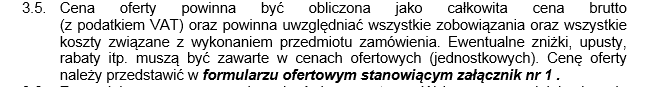 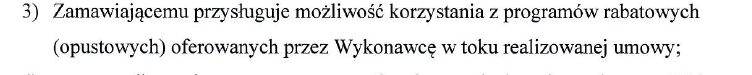 Pytanie 1/wniosek:	Zamawiający w powyższym zapisie zasugerował chęć korzystania z programów rabatowych stosowanych przez Wykonawcę. W związku z powyższym Wykonawca informuje, że możliwość skorzystania z  stosowanych przez niego taryf specjalnych wiąże się, z koniecznością zrealizowania przez klienta szeregu dodatkowych czynności związanych z przygotowaniem lub opracowaniem przesyłek, oraz nadaniem przez klienta w jednej placówce nadawczej określonego wolumenu w okresie miesiąca kalendarzowego tj. w przypadku przesyłek nierejestrowanych od 5000szt a w przypadku przesyłek rejestrowanych miejscowych od 4000szt. Klient ubiegający się o zastosowanie taryfy specjalnej. W przypadku przesyłek nierejestrowanych poza nadaniem określonego wolumenu wymagane jest:1) maszynowe nanoszenie adresu, zgodne z Polskimi Normami, gwarantujące jego odczytywanie 
przez czytnik listowych maszyn rozdzielczych, 2) ostemplowanie przesyłek nierejestrowanych datą nadania (odcisk z maszyny do frankowania) 
lub umieszczenie napisów informujących o odstąpieniu od ich stemplowania i po uzgodnieniu 
z Wykonawcą naniesienie daty i miejsca nadania, 3) posortowanie przesyłek nierejestrowanych według kategorii na ekonomiczne i priorytetowe, 4) posortowanie przesyłek nierejestrowanych według kodów pocztowych w zakresie uzgodnionym 
z Wykonawcą, minimum do drugiej cyfry kodu pocztowego, 5) nadanie przesyłek nierejestrowanych w uzgodnionej z Wykonawcą placówce pocztowej nadawczej, 6) sporządzanie przez nadawcę zestawień ilościowo-wartościowych przesyłek nierejestrowanych, według kategorii, rodzajów gabarytów oraz przedziałów wagowych, zgodnie z cennikiem w dwóch egzemplarzach, z których jeden jest przeznaczony dla pocztowej placówki nadawczej albo przekazanie ich do pocztowej placówki nadawczej przy wykorzystaniu systemu Elektroniczny Nadawca* albo uzgodnionego z Pocztą Polską formatu elektronicznej książki nadawczej, 7) informowanie placówki pocztowej nadawczej o planowanym nadaniu.W przypadku przesyłek rejestrowanych miejscowych poza nadaniem określonego wolumenu wymagane jest:1) wydzielanie przez nadawcę w osobny strumień, na etapie nadawania, przesyłek poleconych miejscowych z całej partii nadawanych przesyłek poleconych, 2) sporządzanie przez nadawcę pocztowej książki nadawczej dla przesyłek poleconych miejscowych  
(w dwóch egzemplarzach, z których jeden jest przeznaczony dla placówki pocztowej nadawczej) 
albo przekazanie jej przy wykorzystaniu systemu Elektroniczny Nadawca albo uzgodnionego 
z Wykonawcą formatu elektronicznej książki nadawczej; pocztowa książka nadawcza nie może obejmować przesyłek innych niż przesyłki polecone miejscowe, 3) przekazanie przesyłek poleconych miejscowych do nadania zgodnie z kolejnością wpisów w pocztowej książce nadawczej.Wykonawca informuje, że rabaty naliczane są niezależnie od siebie.Pytanie 2/wniosek:W związku z powyższym, czy Zamawiający przewiduje  wykonywanie dodatkowych czynności, umożliwiających zastosowanie taryf rabatowych oraz wskazanych wolumenów?Odpowiedź pytanie 1-2Zamawiający w najbliższym czasie nie przewiduje dodatkowych czynności umożliwiających zastosowanie taryf rabatowych oraz wskazanych wolumenów.Zamawiający  w Istotnych Postanowieniach Umowy w Rozdziale Czas trwania oraz wartość przedmiotu umowy w  §3 ust. 2 zamieścił zapis: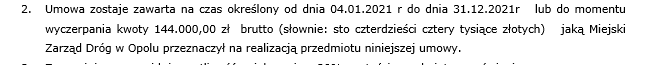 Pytanie 3/wniosek:Czy Zamawiający zobowiązuje się do pilnowania nieprzekroczenia kwoty 144.000,00zł brutto i poinformowania Wykonawcy o wyczerpaniu wartości z wyprzedzeniem?Odpowiedź pytanie 3Zamawiający jako strona umowy  ma obowiązek z uwagi na charakter umowy sprawdzenia nieprzekroczenia kwoty 144 000,00 brutto i poinformuje Wykonawcę o wyczerpaniu wartości z odpowiednim wyprzedzeniem.Zamawiający  w Istotnych Postanowieniach Umowy w Rozdziale Warunki płatności w §4 ust. 6 zamieścił zapis: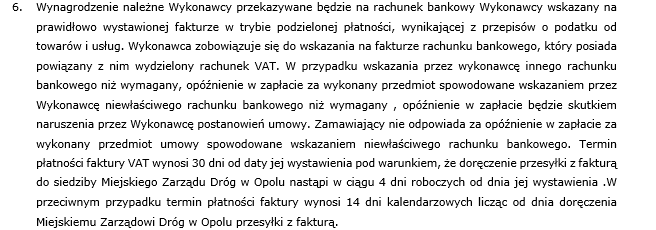 Pytanie 4/wniosek:Przepisy prawa nie przewidują instytucji „prawidłowo” wystawionej faktury VAT. Ustawa o podatku od towarów i usług w art. 106e wymienia niezbędne elementy, która musi zawierać faktura. W przypadku błędów lub braków w fakturze podatnik zobowiązany jest zgodnie z art. 106j wystawić fakturę korygującą bądź notę korygującą – zgodnie z art. 106k.Faktura korygująca/nota księgowa nie dokumentuje odrębnego, niezależnego zdarzenia gospodarczego, lecz odnosi się ściśle do stanu zaistniałego w przeszłości. Punktem odniesienia do faktury korygującej/noty księgowej jest zatem faktura pierwotna. W związku z tym należy przyjąć kurs waluty z dnia poprzedzającego dzień wystawienia faktury pierwotnej. Faktura korygująca/nota księgowa powinna bowiem oprócz elementów korygowanych odzwierciedlać stan, w którym była wystawiona faktura pierwotna. Powyższe potwierdza stanowisko Dyrektora Izby Skarbowej w Katowicach w interpretacji. W świetle powyższych uwag stwierdzić należy, że brak jest podstaw do wprowadzenia pojęcia prawidłowości faktury, a ewentualny błąd bądź brak w jej treści nie może mieć wpływu na umowny termin płatności. Biorąc pod uwagę powyższe Wykonawca wnosi o dostosowanie w/w zapisów. Odpowiedź pytanie 4Zamawiający nie zgadza się na zaproponowane przez Wykonawcę zapisy.Pytanie 5/wniosek:Czy ze względu na obowiązujące regulacje wewnętrzne u Wykonawcy i ze względu na fakt, iż poniższa propozycja zapewnia wystarczający czas na dokonanie płatności, Zamawiający dopuszcza możliwość zmiany terminu płatności za zrealizowane usługi pocztowe wg proponowanego zapisu: „Należność za wykonanie przedmiotu umowy płatna będzie Wykonawcy przez Zamawiającego przelewem na rachunek bankowy Wykonawcy nr ……… w terminie 21 dni kalendarzowych licząc od dnia wystawienia faktury VAT, pod warunkiem, że doręczenie przesyłki z fakturą do siedziby Zamawiającego nastąpi w ciągu 4 dni roboczych od dnia jej wystawienia. W przeciwnym wypadku termin płatności faktury VAT wynosi 14 dni kalendarzowych licząc od dnia doręczenia Zamawiającemu faktury.”?Odpowiedź pytanie 5Zamawiający nie dopuszcza możliwości zmiany terminu płatności za zrealizowane usługi pocztowe.Pytanie 6/wniosek:Czy Zamawiający w celu usprawnienia procesu doręczenia faktur wskaże adres poczty elektronicznej, 
na który Wykonawca będzie zobowiązany doręczać faktury w formie elektronicznej i dokona w tym celu modyfikacji zapisów umowy w §4 Rozdziału Warunki płatności o poniższe zapisy?„Strony ustalają, że faktury będą:- wystawiane na adres Nadawcy wskazany w komparycji Umowy i przesyłane w formie określonej w pkt. 1 - 12 ,Nadawca oświadcza, że adresem e-mail właściwym do przesyłania informacji dotyczących rozliczeń wynikających z umowy jest ...................@...............................................zmiana zasad wystawiania i przesyłania faktur, określonych w pkt 1 oraz zmiana adresu e-mail Nadawcy, wskazanego w pkt 2 nie wymaga aneksowania Umowy, pod warunkiem niezwłocznego, pisemnego powiadomienia o tym fakcie drugiej Strony umowy. Brak informacji o zmianie, skutkuje tym, że wszelkie informacje przekazane na adres wskazany w pkt 2 uznaje się za skutecznie dostarczone,Nadawca oświadcza, że zezwala na przesyłanie drogą elektroniczną faktur wystawianych przez Pocztę zgodnie z obowiązującymi przepisami, w formacie PDF,Poczta zobowiązuje się przesyłać faktury (oraz faktury korygujące i duplikaty faktur) drogą elektroniczną w formacie PDF.Poczta oświadcza, że faktury będą przesyłane z następującego adresu e-mail:e-faktura.cof@poczta-polska.plNadawca oświadcza, że adresem e-mail właściwym do przesyłania faktur jest:...................@...............................................Strony zobowiązują się, co najmniej na trzy dni przed zmianą danych określonych w pkt 6-7 poinformować o tym drugą Stronę drogą elektroniczną. Zmiana nie wymaga sporządzenia aneksu do umowy,Nadawca zobowiązuje się do aktywowania funkcji generowania informacji zwrotnych w postaci autorespondera i każdorazowego automatycznego potwierdzania otrzymania wiadomości z wykorzystaniem tej funkcji lub przekazywania każdorazowo na adres Poczty wskazany w pkt 6, informacji zwrotnej potwierdzającej odbiór faktury. Informacja zwrotna potwierdzająca odbiór faktury, będzie zawierała datę otrzymania faktury przez Nadawcę, przez którą rozumieć należy datę wpływu faktury na adres skrzynki pocztowej Nadawcy wskazanej w pkt 7,Nadawca i Poczta zobowiązują się przechowywać egzemplarze faktur w formie papierowej lub elektronicznej do upływu terminu przedawnienia zobowiązań podatkowych,Nadawca jest uprawniony do cofnięcia zgody na przesyłanie przez Pocztę faktur w formie elektronicznej. W przypadku cofnięcia zgody, kolejne faktury będą wystawiane przez Pocztę w formie papierowej, począwszy od 1 dnia miesiąca następującego po miesiącu, w którym Poczta otrzyma oświadczenie o cofnięciu zgody na otrzymywanie faktur w formie elektronicznej. Poczta ma prawo do wystawiania i przesyłania faktur w formie papierowej w przypadku, gdy konieczność taka wynikać będzie z braku możliwości przesłania faktury w formie elektronicznej,Cofnięcie zezwolenia, o którym mowa w pkt 4 może nastąpić w formie pisemnej lub elektronicznej.”Odpowiedź pytanie 6Zamawiający nie zgadza się na przesyłanie faktur drogą elektroniczną.Zamawiający  w Istotnych Postanowieniach Umowy w Rozdziale Warunki płatności w §4 ust. 8 zamieścił zapis: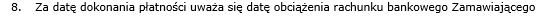 Pytanie 7/wniosek:Zamawiający określa, iż za dzień zapłaty uznaje się dzień obciążenia rachunku Zamawiającego. Pragniemy zwrócić uwagę na fakt, że takie określenie momentu zapłaty nie pozwala Wykonawcy swobodnie dysponować środkami za wykonane usługi – co jest niezgodne z orzecznictwem sądów w tej sprawie oraz uniemożliwia Wykonawcy monitorowanie terminowości płatności za świadczone usługi oraz naliczanie ewentualnych odsetek za zwłokę. Termin zapłaty należności cywilnoprawnych reguluje 
art. 454 Kodeksu cywilnego, który regulując miejsce wykonania zobowiązania traktuje także o chwili spełnienia świadczenia, co nie budzi wątpliwości chociażby ze względu na orzecznictwo Sądu Najwyższego. W przypadku zobowiązań cywilnoprawnych zasadą jest, że zapłata dokonana jest dopiero z chwilą uznania rachunku bankowego wierzyciela, co gwarantuje m.in. prawidłowe monitorowanie rozliczania stron.Czy ze względu na to, że faktyczną możliwością dysponowania środkami jest data ich wpływu na rachunek Wykonawcy, Zamawiający dopuszcza zmianę określenia dnia zapłaty według powszechnie stosowanej formy w obrocie gospodarczym: „Za dzień zapłaty strony przyjmują dzień wpływu środków na rachunek bankowy Wykonawcy”?Odpowiedź pytanie 7Zamawiający nie dopuszcza takiej zmiany.Zamawiający  w Istotnych Postanowieniach Umowy w Rozdziale Kary umowne w §5 ust. 1 zamieścił zapis: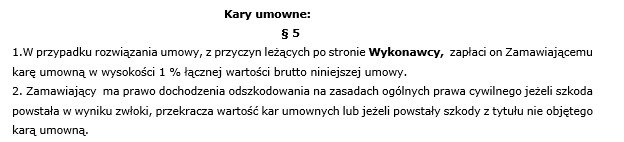 Pytanie 8/wniosek:Wykonawca ma zastrzeżenia do możliwości rozwiązania umowy w każdym przypadku niedotrzymania warunków umowy (§ 7 ust. 1) umowy), gdyż takie postanowienie umowne umożliwia rozwiązanie umowy nawet z powodu błahego uchybienia Wykonawcy i nawet w takiej sytuacji umożliwia naliczenia kary w wymiarze  1%. Z powyższych względów taki sposób zastrzeżenia możliwości rozwiązania umowy i naliczenia kary rodzi duże ryzyko faktycznego jej rozwiązania przez Zamawiającego i naliczenia kary nieadekwatnej do wagi uchybienia wykonawcy. Okoliczność dająca sposobność rozwiązania umowy i naliczenia kary winna być określona precyzyjnie i polegać na istotnym naruszeniu postanowień umowy. W przeciwnym razie zastrzeżenie dające podstawy do rozwiązania umowy oraz naliczenia kary może być nadużywane i może prowadzić do obciążenia karą rażąco niewspółmiernie wysoką. Z tego względu doprecyzowania wymaga zastrzeżenie umowne zawarte w § 7 ust. 1) umowy. Możliwość rozwiązania umowy zastrzeżona w § 7 ust. 1) umowy winna się ograniczać albo do bardzo konkretnych uchybień o dużym ciężarze gatunkowym albo do nieskonkretyzowanego na tym etapie ale rażącego naruszenia istotnych postanowień umownych i być poprzedzona postępowaniem wyjaśniającym i dodatkowym terminem dającym stronom możliwość ustalenia iż do zarzuconego uchybienia faktycznie doszło i faktycznie nie zostało ono wyeliminowane.      Wykonawca wnosi dostosowanie  zapisu do bardzo konkretnych uchybień o dużym ciężarze gatunkowym albo do nieskonkretyzowanego na tym etapie ale rażącego naruszenia istotnych postanowień umownych i być poprzedzona postępowaniem wyjaśniającym i dodatkowym terminem dającym stronom możliwość ustalenia, iż do zarzuconego uchybienia faktycznie doszło i faktycznie nie zostało ono wyeliminowane lub wykreślenie kar dostosowując zapis do obowiązujących przepisów Prawa Pocztowego. Odpowiedź pytanie 8Paragraf Kary Umowne Istotnych Postanowień Umowy otrzymuje brzmienie:1.  W przypadku rozwiązania umowy, z przyczyn leżących po stronie Wykonawcy,  zapłaci on Zamawiającemu karę umowną w wysokości 1 % łącznej wartości brutto niniejszej umowy.2.     Zamawiający  ma prawo dochodzenia odszkodowania na zasadach ogólnych prawa cywilnego jeżeli szkoda powstała w wyniku zwłoki, przekracza wartość kar umownych lub jeżeli powstały szkody z tytułu nie objętego karą umowną.3.   W razie wystąpienia istotnej zmiany okoliczności, powodującej, że wykonanie umowy nie leży w interesie publicznym, czego nie można było przewidzieć w chwili zawarcia umowy, Zamawiający może odstąpić od umowy, w terminie 30 dni od dnia powzięcia wiadomości o powyższych okolicznościach. Zamawiający ma prawo rozwiązania umowy:ze skutkiem natychmiastowym w przypadku niedotrzymania warunków niniejszej umowy w szczególności w sytuacji, gdy Wykonawca ze swojej winy zaprzestał świadczenia usług i przerwa ta trwa dłużej niż 3 dni robocze;w terminie nie krótszym niż określony w ust. 4, w przypadku zmiany w trakcie obowiązywania umowy przepisów prawnych dotyczących działalności pocztowej, jeżeli wejście 
w życie tych przepisów uniemożliwi realizację umowy.5. Strony wyrażają zgodę na rozwiązanie niniejszej umowy z zachowaniem 1-miesięcznego okresu  wypowiedzenia ze skutkiem na koniec miesiąca kalendarzowegoPytanie 9/wniosek:Czy Zamawiający przed wyborem najkorzystniejszej oferty zastrzega sobie: W celu zabezpieczenia tajemnicy korespondencji posiadanie  przez Wykonawcę odpowiednio oznakowanego, fizycznie wyodrębnionego (w stosunku do stanowiska służącego do prowadzenia innej działalności gospodarczej) stanowiska, dedykowanego wyłącznie do obsługi usług pocztowych, które nie może służyć prowadzeniu równolegle innej działalności gospodarczej, np. sprzedaży alkoholi lub działalności lombardowej?Odpowiedź pytanie 9Zamawiający nie zastrzega sobie posiadania przez Wykonawcę odpowiednio oznakowanego, fizycznie wyodrębnionego stanowiska.Pytanie 10/wniosek:Czy Zamawiający przed wyborem najkorzystniejszej oferty zastrzega sobie: W celu zapewnienia Zamawiającemu usług o prawidłowej jakości działanie poprzez zatrudnienie przez Wykonawcę pracowników posiadających odpowiednie przeszkolenie w zakresie tzw. danych wrażliwych oraz zapewnić odpowiednie zabezpieczenie przesyłek z uwzględnieniem ochrony danych osobowych znajdujących się na przesyłkach i dokumentach nadawczych, uniemożliwiając dostęp do nich osobom postronnym?Odpowiedź pytanie 10Nie, Zamawiającym nie zastrzega.Pytanie 11/wniosek:Czy Zamawiający wymaga aby placówki były oznaczone w sposób jednoznacznie identyfikujący operatora?Odpowiedź pytanie 11Nie, Zamawiający nie wymaga aby placówki były oznaczone w sposób jednoznacznie identyfikujący operatora.Pytanie 12/wniosek:Czy Zamawiający uzna za dopuszczalne nadawanie przesyłek Zamawiającego przez wyłonionego w przetargu Wykonawcę u innego operatora pocztowego bez zawarcia z nim stosownej umowy, o której mowa w art. 35 ust. 1 Prawa pocztowego i w konsekwencji uzna za dopuszczalne świadczenie przez Wykonawcę usług w formie, w której Wykonawca w istocie jest pośrednikiem pomiędzy Zamawiającym, a innym operatorem (w tym operatorem wyznaczonym)?W ocenie składającego zapytanie, umowa o której mowa w art. 35 Prawa pocztowego jest jedynym sposobem zapewnienia  świadczenia usługi zgodnie z wymogami i potrzebami Zamawiającego, przy pełnym zachowaniu warunków konkurencyjności postępowania i jednoczesnego zapewnienia skutków, o których mowa m.in. w przepisach art. 57 § 5 pkt 2 KPA, czy art. 165 § 2 KPC, art. 17 ustawy Prawo pocztowe.Zgodnie Art. 35. ust 1. ustawy Prawo pocztowe operator pocztowy, który zawarł z nadawcą umowę o świadczenie usługi pocztowej, może po przyjęciu przesyłki pocztowej powierzyć dalsze wykonanie usługi innemu operatorowi pocztowemu na podstawie umowy o współpracę zawieranej w formie pisemnej.Istotna w przedmiotowej sprawie jest również regulacja ust. 2- zgodnie, z którą w umowie o współpracę operatorzy pocztowi określają w szczególności:1) zakres współpracy;2) wynagrodzenie za wykonane przez operatora pocztowego czynności związane z realizacją umowy;3) zakres i sposób przekazywania informacji w sprawie zabezpieczenia przesyłek pocztowych w celu zapewnienia bezpieczeństwa obrotu pocztowego oraz zatrzymania i zabezpieczenia przesyłek pocztowych w przypadkach, o których mowa w art. 36;4) zasady przekazywania operatorowi pocztowemu, który zawarł z nadawcą umowę o świadczenie usługi pocztowej, przesyłek niedoręczalnych oraz przesyłek pocztowych, których dotyczy prawo zastawu;5) zasady przekazywania przesyłek pocztowych zwróconych z powodu niewłaściwego doręczenia 
do oddawczej skrzynki pocztowej;6) terminy wykonania przez operatora pocztowego czynności określonych w umowie;7) zasady odpowiedzialności za naruszenie warunków umowy.W świetle powyższych regulacji stwierdzić należy, iż umowa zawarta pomiędzy operatorami na podstawie art. 35 ustawy Prawo pocztowe może, a nawet powinna szczegółowo regulować zasady współpracy między stronami, w tym precyzyjnie określać terminy wykonania przez danego operatora pocztowego (w tym operatora wyznaczonego) czynności określonych w umowie. Zatem nic nie stoi na przeszkodzie aby w pisemnej umowie pomiędzy operatorami terminy wykonania określonych usług były zbieżne z terminami przewidzianymi w przepisach art. 57 § 5 pkt 2 KPA, czy art. 165 § 2 KPC,  czy art. 17 ustawy Prawo pocztowe. Inaczej mówiąc operatorzy pocztowi mogą tak ukształtować warunki współpracy (w tym zakresie zastosowanie znajduje zasada swobody umów) aby spełniać warunek stawiany przez Zamawiającego w przedmiotowym postępowaniu, np. poprzez ustalenie iż, nadanie (w tym dalsze przekazanie przesyłki do doręczenia)  musi nastąpić w terminie jej przyjęcia od nadawcy, co pozwala na zachowanie skutków przewidzianych w przytoczonych wyżej przepisach.Zamawiający nie ogranicza możliwości korzystania przy realizacji zamówienia z podwykonawców, a taki charakter miałby operator pocztowy będący  stroną umowy zawartej z wykonawcą na podstawie art. 35 ustawy Prawo pocztowe. Ponadto takie uregulowanie stosunków pomiędzy wykonawcą a podwykonawcami, zapewnia spełnianie innych wymogów Zamawiającego, w tym w szczególności wymóg konieczności realizacji zamówienia zgodnie z ustawą Prawo pocztowe i aktami wykonawczymi. Przyjęcie innego trybu np. świadczenie usług w charakterze pośrednika („posłańca” przekazującego przesyłki od zamawiającego do innego operatora) powoduje, iż w świetle przepisów ustawy Prawo pocztowe Zamawiający nie jest stroną dla końcowego operatora pocztowego realizującego usługę doręczenia przesyłki, co pozbawia go faktycznej możliwości dochodzenia odszkodowań czy składania reklamacji w przypadku jej nienależytego wykonania albo choćby dochodzenia właściwego dokonywania i rozliczania tzw. zwrotów, za które (w przypadku operatora wyznaczonego) Zamawiający będzie uiszczał opłatę gotówką jako usługę świadczoną poza umową o zamówienie publiczne.Odpowiedź pytanie 12Przedmiotowy wniosek nie dotyczy wyjaśnienia wątpliwości związanych z treścią specyfikacji.Pytanie 13/wniosek:Czy Zamawiający dopuszcza formę oznaczenia korespondencji tak iż na przesyłkach będą widoczne dane Zamawiającego poprzedzone informacją „ Nazwa Wykonawcy w imieniu lub na rzecz Zamawiającego” ?Odpowiedź pytanie 13Przedmiotowy wniosek nie dotyczy wyjaśnienia wątpliwości związanych z treścią specyfikacji.Pytanie 14/wniosek:Czy Zamawiający, w przypadku dopuszczenia możliwości nadawania przesyłek przez operatora pocztowego w imieniu i na rzecz Zamawiającego, jest świadomy, iż faktycznie nadawcą przesyłek będzie wówczas operator pocztowy, a nie Zamawiający? Powyższe może budzić wątpliwości adresatów przesyłek oraz organów, którym Zamawiający będzie przedstawiał dowody nadania korespondencji.Odpowiedź pytanie 14Przedmiotowy wniosek nie dotyczy wyjaśnienia wątpliwości związanych z treścią specyfikacji.Pytanie 15/wniosek:Czy Zamawiający dopuszcza, iż odbiór awizowanych przesyłek, które nie byłyby realizowane przez operatora pocztowego byłby możliwy w różnych placówkach pocztowych – zarówno operatora wyznaczonego jak i innego operatora?Odpowiedź pytanie 15Przedmiotowy wniosek nie dotyczy wyjaśnienia wątpliwości związanych z treścią specyfikacji.Pytanie 16/wniosek:Czy Zamawiający uwzględnił, iż w przypadku świadczenia usług przez pośrednika na Zamawiającym będzie spoczywał obowiązek uiszczania opłaty za zwrot przesyłki do nadawcy (po wyczerpaniu możliwości jej doręczenia adresatowi)? To element występujący w przypadku odmowy przyjęcia przesyłki przez adresata bądź nieodebrania przesyłki po awizacji w określonym przepisami czasie. Stawka opłaty za zwrot przesyłki rejestrowanej po wyczerpaniu możliwości doręczenia/wydania odbiorcy, której nadanie zostało opłacone znaczkiem pocztowym, pobierana byłaby na podstawie oraz zgodnie z cennikiem usług powszechnych w obrocie krajowym i zagranicznym od nadawcy tj. Zamawiającego. Opłata zostanie pobrana w formie gotówki, przed wydaniem przesyłki przez listonosza. Podstawę prawną żądania  zapłaty za zwrot przesyłek stanowi art. 32 Prawa Pocztowego, zgodnie 
z którym: przesyłkę pocztową, której nie można doręczyć adresatowi, operator pocztowy, który zawarł z nadawcą umowę na świadczenie usługi pocztowej, zwraca nadawcy. Za czynności związane  ze zwrotem przesyłki operator ten może żądać uiszczenia opłaty w wysokości określonej w cenniku usług pocztowych albo w cenniku usług powszechnych albo umowie.Odpowiedź pytanie 16Przedmiotowy wniosek nie dotyczy wyjaśnienia wątpliwości związanych z treścią specyfikacji.Pytanie 17/wniosek:Czy Zamawiający jest świadomy, iż będzie zobowiązany dołączać różne druki potwierdzenia odbioru do nadawanych przesyłek – jedne wymagane przez operatora wyznaczonego, zaś drugie wymagane u innego operatora? Wykonawca nadmienia, iż w takiej sytuacji będzie następować inny sposób wykonania usługi, właściwy dla danego operatora pocztowego, przy czym na druku potwierdzenia odbioru będzie pojawiać się jako nadawca przesyłki nazwa operatora pocztowego w imieniu i na rzecz będzie nadawał przesyłki u operatora pocztowego. Powyższe budzi ryzyko, możliwości wykorzystania takiego dowodu odbioru przesyłki w postępowaniach prowadzonych przez Zamawiającego, jako dowodu.Odpowiedź pytanie 17Przedmiotowy wniosek nie dotyczy wyjaśnienia wątpliwości związanych z treścią specyfikacji.Pytanie 18/wniosek:Czy Zamawiający akceptuje ryzyko związane z opóźnieniem nadania przesyłek przez operatora pocztowego, dla których dzień nadania przesyłki ma być ostatnim dniem na zachowanie terminu określonego w kpc, kpk, kpa i Ordynacji podatkowej?Odpowiedź pytanie 18Przedmiotowy wniosek nie dotyczy wyjaśnienia wątpliwości związanych z treścią specyfikacji.Pytanie 19/wniosek:Czy Zamawiający dopuszcza uzupełnienie katalogu aktów prawnych, na podstawie których realizowany będzie przedmiot zamówienia o regulaminy Wykonawcy?Odpowiedź pytanie 19Przedmiotowy wniosek nie dotyczy wyjaśnienia wątpliwości związanych z treścią specyfikacji.Zamawiający  w Załączniku nr 3 Formularz cenowy Tabela „Przesyłki krajowe” w poz. 8. „Paczki rejestrowane niebędące paczkami najszybszej kategorii (paczka zwykła) nie wskazał gabarytu przesyłki.Pytanie 20/wniosek:Wykonawca wnosi o  podanie gabarytu A lub B, jednocześnie informując, że:Paczki pocztowe w Gabarycie A to paczki o wymiarach:MINIMUM – wymiary strony adresowej nie mogą być mniejsze niż 90x140mm,MAKSIMUM – żaden z wymiarów nie może przekroczyć: długości 600mm, szerokości 500mm, wysokości 300mm.Paczki pocztowe w Gabarycie B to paczki o wymiarach:MINIMUM – jeśli choć jeden z wymiarów przekracza 600mm lub szerokość 500mm lub wysokość 300mm, MAKSIMUM – suma długości i największego obwodu mierzonego w innym kierunku niż długość – 3000mm, przy czym największy wymiar nie może przekroczyć 1500mm. Odpowiedź pytanie 20Zamawiający skorygował formularz cenowy.Zamawiający  w Załączniku nr 3 Formularz cenowy Tabela „Przesyłki zagraniczne” w poz.  „Paczki rejestrowane najszybszej kategorii w obrocie zagranicznym (paczka priorytetowa zagraniczna) NIEMCY w dwóch ostatnich pozycjach w kolumnie waga przesyłki zdublował treść: „ ponad 1 kg do 2kg. Pytanie 20/wniosek:Wykonawca wnosi o skorygowanie dwóch ostatnich pozycji w kolumnie waga przesyłki na:„ponad 2 kg do 5kg” i „ponad 5kg do 10kg”. Odpowiedź pytanie 20Zamawiający skorygował formularz cenowy.Zmiany treści specyfikacji i ogłoszenia:W związku z odpowiedziami na pytania zmienia się termin składania i otwarcia ofert odpowiednio na:17.12.2020 r. godz. 09:0017.12.2020 r. godz. 09:30oraz termin związania ofertą:Wykonawca pozostaje związany złożoną ofertą do dnia 15.01.2021 r. Bieg terminu związania ofertą rozpoczyna się wraz z upływem terminu składania ofert.Zamawiający zmienia także zapisy istotnych postanowień umowy. Aktualne postanowienia umowy zamieszczono na stronie postępowania jako plik pn. „zał. nr 4 Istotne postanowienia poprawione”